Pedigree for Miss E          ABCA #417562					             Date of Birth:  February 13, 2015] Pedigree of   266416  x  Maid 283794  pupsPedigree of   266416  x  Maid 283794  pupsPedigree of   266416  x  Maid 283794  pupsPedigree of   266416  x  Maid 283794  pupsPedigree of   266416  x  Maid 283794  pups12345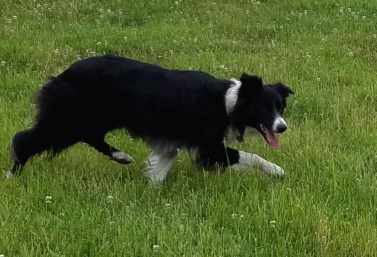 Miss EABCA #417562Medium Black WhiteNancy Cox StarkeyMt. Airy, MD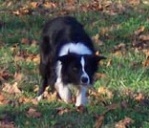 JimABCA #314463Hubert BaileyDawsonville, GA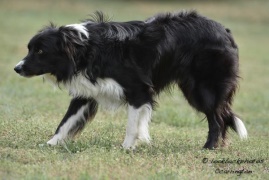 CapABCA #249321Bill ReedPiperton, TNBen ABCA #156553Debbie BaileyCataula, GADonnie ABCA #13918Ray McDougald, SKMiss EABCA #417562Medium Black WhiteNancy Cox StarkeyMt. Airy, MDJimABCA #314463Hubert BaileyDawsonville, GACapABCA #249321Bill ReedPiperton, TNBen ABCA #156553Debbie BaileyCataula, GALacey ABCA #148000Dale Montgomery, SKMiss EABCA #417562Medium Black WhiteNancy Cox StarkeyMt. Airy, MDJimABCA #314463Hubert BaileyDawsonville, GACapABCA #249321Bill ReedPiperton, TNKate ABCA #175226MariannaSchreederSmyrna, GABill ABCA #41699R. Morris Petrowski, TNMiss EABCA #417562Medium Black WhiteNancy Cox StarkeyMt. Airy, MDJimABCA #314463Hubert BaileyDawsonville, GACapABCA #249321Bill ReedPiperton, TNKate ABCA #175226MariannaSchreederSmyrna, GAJane ABCA #82365Ray Essary, TNMiss EABCA #417562Medium Black WhiteNancy Cox StarkeyMt. Airy, MDJimABCA #314463Hubert BaileyDawsonville, GA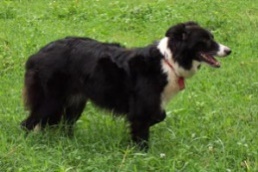 Redcreek MollyABCA #164241Bob FordJonesbourough, TNImp. Jim ABCA #133041A.MacRae/Bob FordJonesborough, TNScott ISDS #189240D. Brady, N. IrelandMiss EABCA #417562Medium Black WhiteNancy Cox StarkeyMt. Airy, MDJimABCA #314463Hubert BaileyDawsonville, GARedcreek MollyABCA #164241Bob FordJonesbourough, TNImp. Jim ABCA #133041A.MacRae/Bob FordJonesborough, TNCran ISDS #181688F.W. MacGregor, ScotlandMiss EABCA #417562Medium Black WhiteNancy Cox StarkeyMt. Airy, MDJimABCA #314463Hubert BaileyDawsonville, GARedcreek MollyABCA #164241Bob FordJonesbourough, TNMilly ABCA #92988Bob FordJonesborough, TNDon ISDS #204906Rusty ManuelMiss EABCA #417562Medium Black WhiteNancy Cox StarkeyMt. Airy, MDJimABCA #314463Hubert BaileyDawsonville, GARedcreek MollyABCA #164241Bob FordJonesbourough, TNMilly ABCA #92988Bob FordJonesborough, TNSue of Kitscoty ABCA #21123M. Scott, Airdrie, ABMiss EABCA #417562Medium Black WhiteNancy Cox StarkeyMt. Airy, MD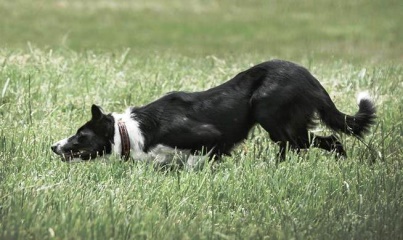 EmmaABCA #317021350351Cindy CarringtonMineral Bluff, GA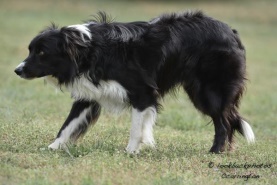 CapABCA #249321Bill ReedPiperton, TNBen ABCA #156553Debbie BaileyCataula, GADonnie ABCA #13918Ray McDougald, SKMiss EABCA #417562Medium Black WhiteNancy Cox StarkeyMt. Airy, MDEmmaABCA #317021350351Cindy CarringtonMineral Bluff, GACapABCA #249321Bill ReedPiperton, TNBen ABCA #156553Debbie BaileyCataula, GALacey ABCA #148000Dale Montgomery, SKMiss EABCA #417562Medium Black WhiteNancy Cox StarkeyMt. Airy, MDEmmaABCA #317021350351Cindy CarringtonMineral Bluff, GACapABCA #249321Bill ReedPiperton, TNKate ABCA #175226MariannaSchreederSmyrna, GABill ABCA #41699R. Morris Petrowski, TNMiss EABCA #417562Medium Black WhiteNancy Cox StarkeyMt. Airy, MDEmmaABCA #317021350351Cindy CarringtonMineral Bluff, GACapABCA #249321Bill ReedPiperton, TNKate ABCA #175226MariannaSchreederSmyrna, GAJane ABCA #82365Ray Essary, TNMiss EABCA #417562Medium Black WhiteNancy Cox StarkeyMt. Airy, MDEmmaABCA #317021350351Cindy CarringtonMineral Bluff, GATacoABCA #243826J + T GardinLimestone, TNImp. Rob ABCA#117504Jeff HoffmanBarbourville, VAMal ISDS #169139Dal Jones, WalesMiss EABCA #417562Medium Black WhiteNancy Cox StarkeyMt. Airy, MDEmmaABCA #317021350351Cindy CarringtonMineral Bluff, GATacoABCA #243826J + T GardinLimestone, TNImp. Rob ABCA#117504Jeff HoffmanBarbourville, VAEira ISDS #188061J W Evans, Dyfed, WalesMiss EABCA #417562Medium Black WhiteNancy Cox StarkeyMt. Airy, MDEmmaABCA #317021350351Cindy CarringtonMineral Bluff, GATacoABCA #243826J + T GardinLimestone, TNAnnie ABCA #156469Tom ForresterStrasburg, VABud (Apache) ABCA #66938Tom Forrester, Strasburg, VAMiss EABCA #417562Medium Black WhiteNancy Cox StarkeyMt. Airy, MDEmmaABCA #317021350351Cindy CarringtonMineral Bluff, GATacoABCA #243826J + T GardinLimestone, TNAnnie ABCA #156469Tom ForresterStrasburg, VAMaid ABCA #90302Tom Forrester, Strasburg, VA